SÚMULA DA PRESIDÊNCIA CAU/RJDATA:22 de fevereiro de 2022, terça-feiraHORÁRIO:16h às 18h20LOCAL:Reunião Remota, realizada por meio de videoconferência Reunião Remota, realizada por meio de videoconferência Reunião Remota, realizada por meio de videoconferência PRESIDÊNCIAPablo BenettiPRESENTEPRESENTEPRESIDÊNCIANoemia BarradasPRESENTEPRESENTEPRESIDÊNCIARodrigo Bertamé----------------------------PRESIDÊNCIALucas FaulhaberPRESENTEPRESENTEPRESIDÊNCIAMarcus FioritoPRESENTEPRESENTEPRESIDÊNCIALuciana Mayrink----------------------------PRESIDÊNCIAPaloma Monnerat de Faria----------------------------PRESIDÊNCIATanya Collado----------------------------PRESIDÊNCIARose Compans----------------------------ASSESSORIAAlessandra VandelliAssessora da PresidênciaAssessora da PresidênciaASSESSORIAMaria Carolina Romão MamedeGerente de TécnicaGerente de TécnicaASSESSORIARenata C N AntãoSecretária Geral da MesaSecretária Geral da MesaASSESSORIAVitor CardosoChefe Assessoria JurídicaChefe Assessoria JurídicaASSESSORIANicolas Braga Chefe da ComunicaçãoChefe da ComunicaçãoASSESSORIAFlávio V. de C. PereiraChefe do FinanceiroChefe do FinanceiroVerificação de quórum e pautaVerificação de quórum e pautaVerificação de quórum e pautaVerificação de quórum e pautaInforme sobre a arrecadação e despesa de 2021;Reuniões Cau nos Bairros e Itinerante;Discussão regimento eleitoral;Envelopamento carros e Van; Carta aos candidatos CEAU;OfícioIndicação PMRJInformes gerais:A assessora Carolina Mamede deu um informe sobre a reforma que será realizada no condomínio do prédio do CAU/RJ e a solicitação de indicação de arquiteto pelo conselho. Ficou combinado que o Ricardo será informado assim que voltar de férias e entrarão em contato com o Rogério, arquiteto.Sobre as licitações, o assessor Nicolas falou que a licitação de assessoria de comunicação três agencias falaram que não participam de pregões. Assim essas respostas serão juntadas ao processo para utilizarem as cotações dos CAUs/UF. A licitação de publicidade está encaminhada. O Leonardo ajustou os pontos indicados pela ASJUR e já foi solicitado o pré-empenho para o contrato.Sobre o aplicativo já foi feito o contrato com a PP Estúdio. Nicolas solicitou uma reunião com a PP e o CAU/RS e está aguardando a disponibilidade deles para encaminhar o tema.Sobre a contratação temporária os últimos andamentos foram informados e Pablo pediu que os documentos como a simulação de despesa e justificativa sejam socializados no grupo da presidência.Por fim, a conselheira Noêmia falou sobre a possibilidade de uma cooperação com uma instituição chamada GICA (ligada ao consulado do Japão), que atua em projetos de mitigação de riscos, por exemplo. A conselheira marcou uma reunião para a próxima quinta-feira e retornará para os demais.Informe sobre a arrecadação e despesa de 2021;Reuniões Cau nos Bairros e Itinerante;Discussão regimento eleitoral;Envelopamento carros e Van; Carta aos candidatos CEAU;OfícioIndicação PMRJInformes gerais:A assessora Carolina Mamede deu um informe sobre a reforma que será realizada no condomínio do prédio do CAU/RJ e a solicitação de indicação de arquiteto pelo conselho. Ficou combinado que o Ricardo será informado assim que voltar de férias e entrarão em contato com o Rogério, arquiteto.Sobre as licitações, o assessor Nicolas falou que a licitação de assessoria de comunicação três agencias falaram que não participam de pregões. Assim essas respostas serão juntadas ao processo para utilizarem as cotações dos CAUs/UF. A licitação de publicidade está encaminhada. O Leonardo ajustou os pontos indicados pela ASJUR e já foi solicitado o pré-empenho para o contrato.Sobre o aplicativo já foi feito o contrato com a PP Estúdio. Nicolas solicitou uma reunião com a PP e o CAU/RS e está aguardando a disponibilidade deles para encaminhar o tema.Sobre a contratação temporária os últimos andamentos foram informados e Pablo pediu que os documentos como a simulação de despesa e justificativa sejam socializados no grupo da presidência.Por fim, a conselheira Noêmia falou sobre a possibilidade de uma cooperação com uma instituição chamada GICA (ligada ao consulado do Japão), que atua em projetos de mitigação de riscos, por exemplo. A conselheira marcou uma reunião para a próxima quinta-feira e retornará para os demais.Informe sobre a arrecadação e despesa de 2021;Reuniões Cau nos Bairros e Itinerante;Discussão regimento eleitoral;Envelopamento carros e Van; Carta aos candidatos CEAU;OfícioIndicação PMRJInformes gerais:A assessora Carolina Mamede deu um informe sobre a reforma que será realizada no condomínio do prédio do CAU/RJ e a solicitação de indicação de arquiteto pelo conselho. Ficou combinado que o Ricardo será informado assim que voltar de férias e entrarão em contato com o Rogério, arquiteto.Sobre as licitações, o assessor Nicolas falou que a licitação de assessoria de comunicação três agencias falaram que não participam de pregões. Assim essas respostas serão juntadas ao processo para utilizarem as cotações dos CAUs/UF. A licitação de publicidade está encaminhada. O Leonardo ajustou os pontos indicados pela ASJUR e já foi solicitado o pré-empenho para o contrato.Sobre o aplicativo já foi feito o contrato com a PP Estúdio. Nicolas solicitou uma reunião com a PP e o CAU/RS e está aguardando a disponibilidade deles para encaminhar o tema.Sobre a contratação temporária os últimos andamentos foram informados e Pablo pediu que os documentos como a simulação de despesa e justificativa sejam socializados no grupo da presidência.Por fim, a conselheira Noêmia falou sobre a possibilidade de uma cooperação com uma instituição chamada GICA (ligada ao consulado do Japão), que atua em projetos de mitigação de riscos, por exemplo. A conselheira marcou uma reunião para a próxima quinta-feira e retornará para os demais.Informe sobre a arrecadação e despesa de 2021Informe sobre a arrecadação e despesa de 2021Informe sobre a arrecadação e despesa de 2021Informe sobre a arrecadação e despesa de 2021O assessor Flávio falou que ontem cumprimos com o envio de informações sobre as RRTs, as quais foram com atraso devido a problemas de sistema, o que foi justificado ao CAU/BR.Arrecadamos um milhão seiscentos e quarenta e oito reais acima do previsto. O CAU/BR autorizou aumentar a previsão de receita e reprogramação.O relatório de gestão deve ser publicado até 31 de março. Flávio tem intenção de aprovar na reunião da CPFI de março e aprovar na plenária de abril. Foi sugerido por ele uma reunião extraordinária.O assessor Flávio falou que ontem cumprimos com o envio de informações sobre as RRTs, as quais foram com atraso devido a problemas de sistema, o que foi justificado ao CAU/BR.Arrecadamos um milhão seiscentos e quarenta e oito reais acima do previsto. O CAU/BR autorizou aumentar a previsão de receita e reprogramação.O relatório de gestão deve ser publicado até 31 de março. Flávio tem intenção de aprovar na reunião da CPFI de março e aprovar na plenária de abril. Foi sugerido por ele uma reunião extraordinária.O assessor Flávio falou que ontem cumprimos com o envio de informações sobre as RRTs, as quais foram com atraso devido a problemas de sistema, o que foi justificado ao CAU/BR.Arrecadamos um milhão seiscentos e quarenta e oito reais acima do previsto. O CAU/BR autorizou aumentar a previsão de receita e reprogramação.O relatório de gestão deve ser publicado até 31 de março. Flávio tem intenção de aprovar na reunião da CPFI de março e aprovar na plenária de abril. Foi sugerido por ele uma reunião extraordinária.O assessor Flávio falou que ontem cumprimos com o envio de informações sobre as RRTs, as quais foram com atraso devido a problemas de sistema, o que foi justificado ao CAU/BR.Arrecadamos um milhão seiscentos e quarenta e oito reais acima do previsto. O CAU/BR autorizou aumentar a previsão de receita e reprogramação.O relatório de gestão deve ser publicado até 31 de março. Flávio tem intenção de aprovar na reunião da CPFI de março e aprovar na plenária de abril. Foi sugerido por ele uma reunião extraordinária.Reuniões Cau nos Bairros e ItineranteFoi perguntado quem serão os conselheiros que participarão das reuniões dessa semana. Pablo externou sua preocupação com as participações no CAU nos Bairros e na importância de um bom canal de comunicação entre gabinete e conselheiros.Do gabinete participarão a Renata no CAU nos bairros e a Alessandra no Itinerante.Pablo falou da importância de a comunicação participar principalmente para entender o “mapa” dos bairros. Nicolas complementou falando a importância das ações de comunicação.Discussão regimento eleitoralA consulta publica do dia 14.12.2021 a 28.01.2022 foi finalizada. Como seu tempo foi muito curto o Fórum de Presidentes conseguiu uma ampliação de 60 dias de prazo. Pablo sugeriu que os conselheiros sejam comunicados, tendo 30 dias para contribuições.As questões críticas são:Eleição de conselheiro federal ser separada da chapa; (2) primeira candidatura ser do presidente, o que pode atrapalhar as composições das chapas; e (3) permissão de que os funcionários do CAU disputem eleições, o que é preocupante se não for prevista nenhuma quarentena. Isso pode gerar uma espécie de campanha antecipada no local de trabalho. Por fim (4) a questão da recondução que separa os mandatos estaduais do federal acaba permitindo uma alternância negativa para o processo eleitora.
Tem um material que o CAU/SC produziu e um do CAU/RS e que pode ser enviado para todos.O prazo para as manifestações será até o dia 08 de março.Envelopamento carros e VanSobre o envelopamento a assessora Carolina informou que os fiscais solicitaram ao gerente Rodrigo para também participarem das reuniões e definições. Pablo concordou com a participação deles assim que houver maiores definições do tema, uma vez que os fiscais querem designers mais discretos.O assessor Nicolas mostrou os modelos de carro. Pablo preferiu o modelo utilizado por São Paulo. Ele também falou da importância de haver o e-mail ou contato de site do CAU/RJ, como havia no antigo carro.O conselheiro Marcos trouxe o exemplo da experiencia do uso de imãs ou invés de envelopamento com adesivo e ficou de trazer maiores informações o contrato que realizou nesse sentido.Com relação à van Nicolas mostrou os desenhos do CAU/SP e MG, falando que estamos com o processo de contratação do designer em andamento. Foi falado sobre as mensagens que a van deve trazer. Pablo falou de trazer frases como “Construa certo contrate um arquiteto”, ou “O CAU é contra racismo, homofobia e machismo de modo a dialogar com os “públicos-alvo”.Carta aos candidatos CEAUO CEAU Nacional iniciou uma minuta de carta que já está na sua 9 versão. Foi sugerido que essa minuta seja enviada para a CPU e o CEAU.Também foi falado a importância de enfatizar a questão da contrariedade do CEAU com o ensino remoto.Indicação PMRJ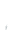 A prefeitura do Rio solicitou uma indicação sobre uma atividade de mobilidade. O conselheiro Lucas falou sobre a indicação do conselheiro Arnaldo e mais uma pessoa.Verificação de quórum – encerramentoA reunião foi encerrada às 18h20 com os(as) participantes acima nominados(as). 